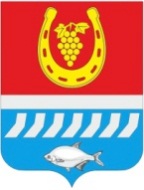 администрациЯ Цимлянского районаПОСТАНОВЛЕНИЕ__.___.2023				№ ___					г. ЦимлянскО внесении изменений в постановление от 30.08.2016 № 379 «О создании контрактной службы для планирования и осуществления закупок товаров, работ, услуг для обеспечения муниципальных нужд Администрации Цимлянского района»В связи с кадровыми изменениями, Администрация Цимлянского районаПОСТАНОВЛЯЕТ:1. Внести в приложение к постановлению Администрации Цимлянского района 30.08.2016 № 379 «О создании контрактной службы для планирования и осуществления закупок товаров, работ, услуг для обеспечения муниципальных нужд Администрации Цимлянского района» следующие изменения: 1.1. Наименование должности руководителя контрактной службы Ночевкиной Елены Николаевны изложить в редакции: «Глава Администрации Цимлянского района»;1.2. Вывести из состава контрактной службы Менгеля Сергея Васильевича - заместителя главы Администрации района по строительству, ЖКХ и архитектуре, заместителя руководителя контрактной службы;1.3. Ввести в состав контрактной службы Агаркову Лилию Владимировну – заведующего отделом архитектуры и градостроительства Администрации района, заместителем руководителя контрактной службы.2. Контроль за выполнением постановления возложить на первого заместителя главы Администрации Цимлянского района.Глава АдминистрацииЦимлянского района                                                             Е.Н. НочевкинаПостановление вносит отдел экономического прогнозирования и закупокАдминистрации Цимлянского района